(методическая разработка)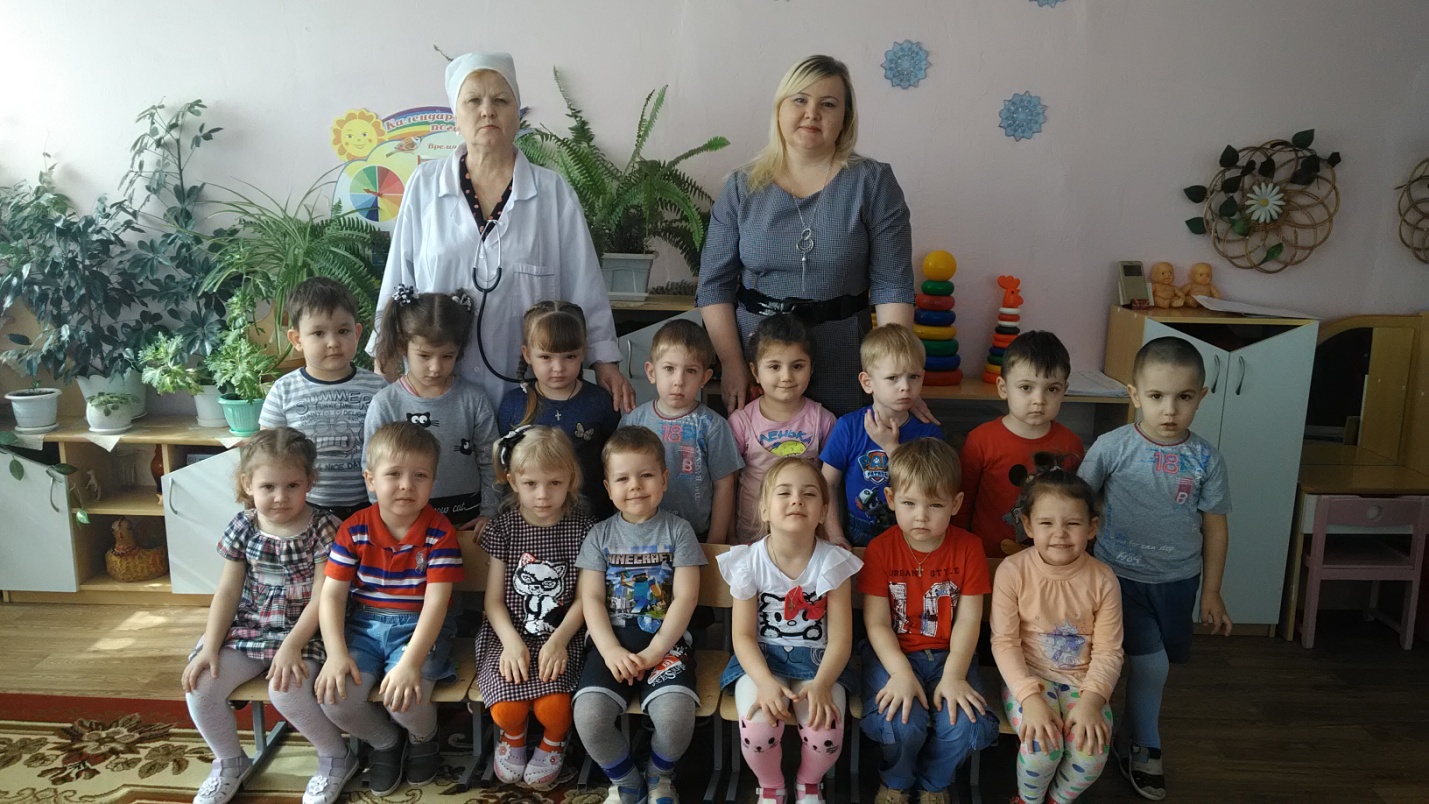                                                                                           Подготовила                                                                                          воспитатель:                                                                                        Гусева А.А.Рузаевка 2019                        Конспект занятия «Секреты здорового питания!»Цель: закрепить знания детей о правильном здоровом питании, что еда должна быть не только вкусной , но  и полезной;-уточнить понятия «витамины», рассказать о их пользе, значении для жизни, взаимосвязи здоровья и питания;-воспитывать заинтересованность в сохранении собственного здоровья при помощи театрализованной деятельности.Предварительная работа:Разучивание стихов, пословиц, поговорок, беседа, рассматривание иллюстраций, использование дидактических игр, оформление стенда «Здоровое питание – здоровые дети!», сочинение сказки о Заболейке и Здоровенйки, оформление папки - передвижки « Сказки о здоровом питании»Активизация словаря: витамины, здоровье, правильная еда.Материал и оборудование: стенд « Здоровое питание – здоровые дети!», корзинка с фруктами и овощами, атрибуты для инсценировки сказки.Интеграция образовательных областей: худжественно-эстетическое развитие, познавательное развитие, физическое развитие, речевое развитие.Ход занятияВоспитатель: Ребята, сегодня мы с вами поговорим о правильном питании: о полезной и вредной пищи. 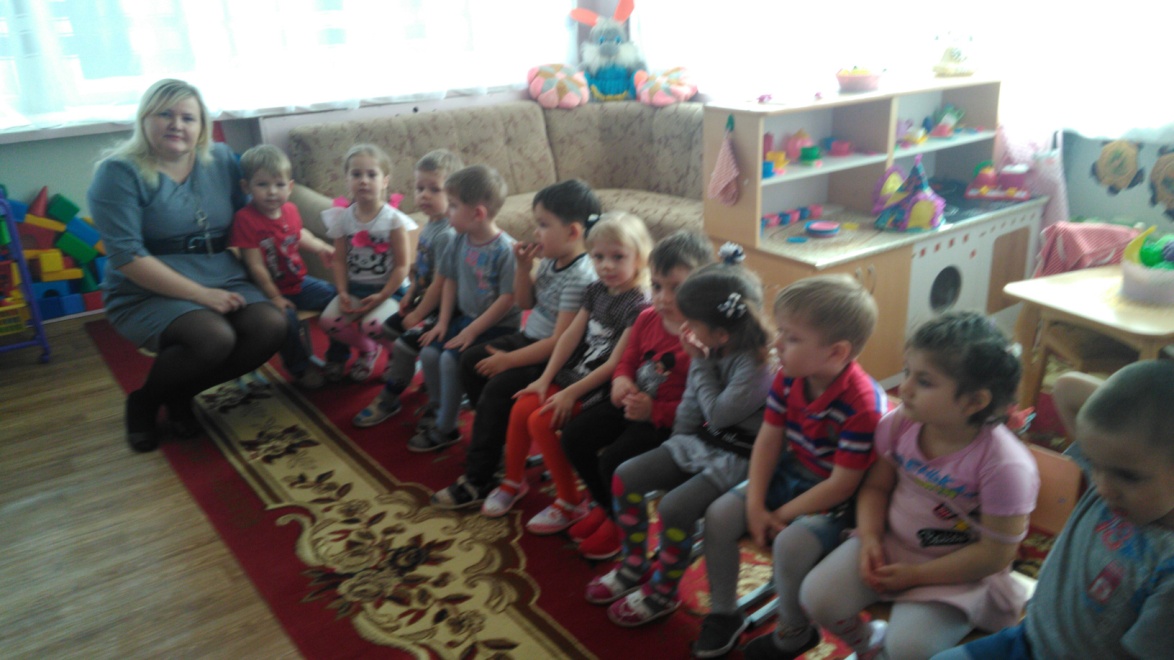 А разобраться нам в этом поможет доктор . Давайте позовём его.( входит доктор)Доктор: здравствуйте , ребята, а вы знаете . что вы не просто поздаровались, подарили друг – другу частичку здоровья, потому – что сказали «Здравствуйте!».Русская народная поговорка гласит: «Здороваться не будешь, здоровья не получишь»Доктор: Ребята, скажите, а какого человека вы считаете здоровым?Соня: кто ест чеснок, лук, делает зарядку.Мария: кто пьёт молоко, принимает витамины.Есения: кто ест здоровую пищу фрукты и овощи.Доктор: Для нашего организма , а тем более для растущего организма – необходимо уметь разбираться полезные продукты мы кушаем или вредные.Посмотрите на мой стенд , что мы видим  - надпись «Здоровое питание – здоровые дети!» .Здесь изображены полезные продукты и вредные, давайте назовём их. 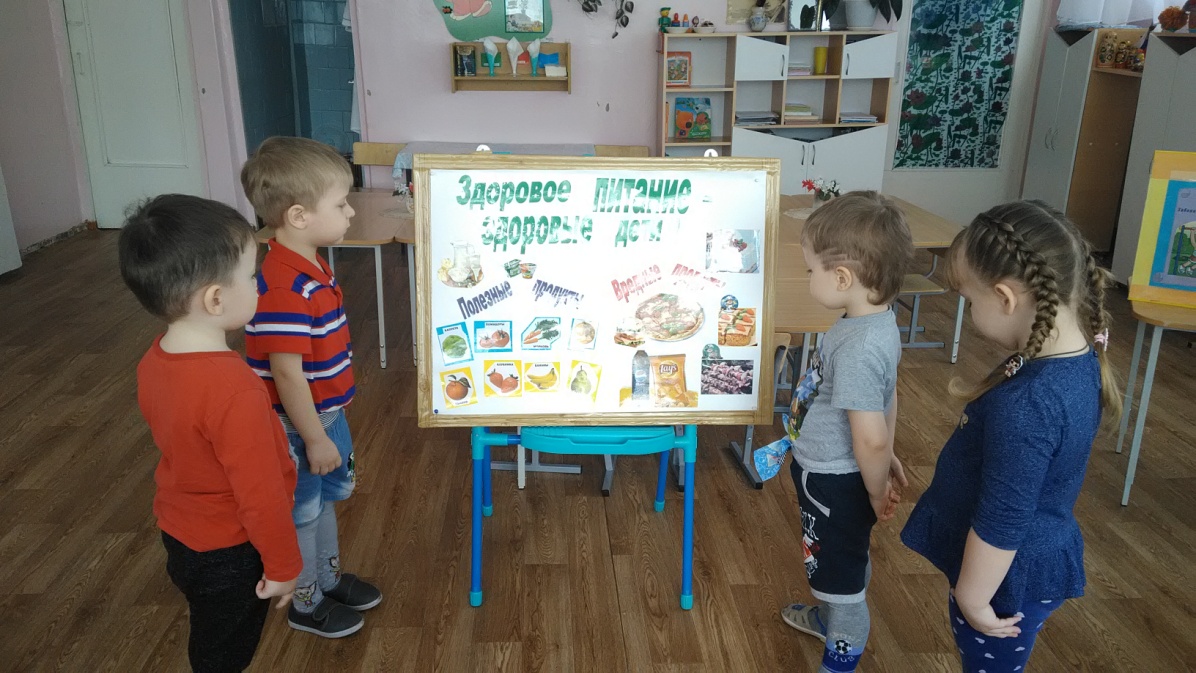 Воспитатель: Полезные продукты назовёт Даша.Даша: молоко, творог, йогурт,фрукты и овощи.Воспитатель: А вредные назовёт Ульяна.Ульяна: чипсы, кока-кола, шашлык, пицца.Воспитатель: Всё верно , молодцы, доктор ,я думаю мы справились с заданием и сейчас мы бы хотели показать тебе сказку о Заболейке и Здоровейке.Театрализация сказки                                           Рассказать хочу вам сказку…Слушайте внимательно!В детском садике «16»Жизнь очень увлекательнаЖивут в нём два брата…Один - Здоровейка,Второго же брата зовут - Заболейка.Заболейка заболел ,витаминов он не ел.А Здоровейка закаляется,Спортом занимается. 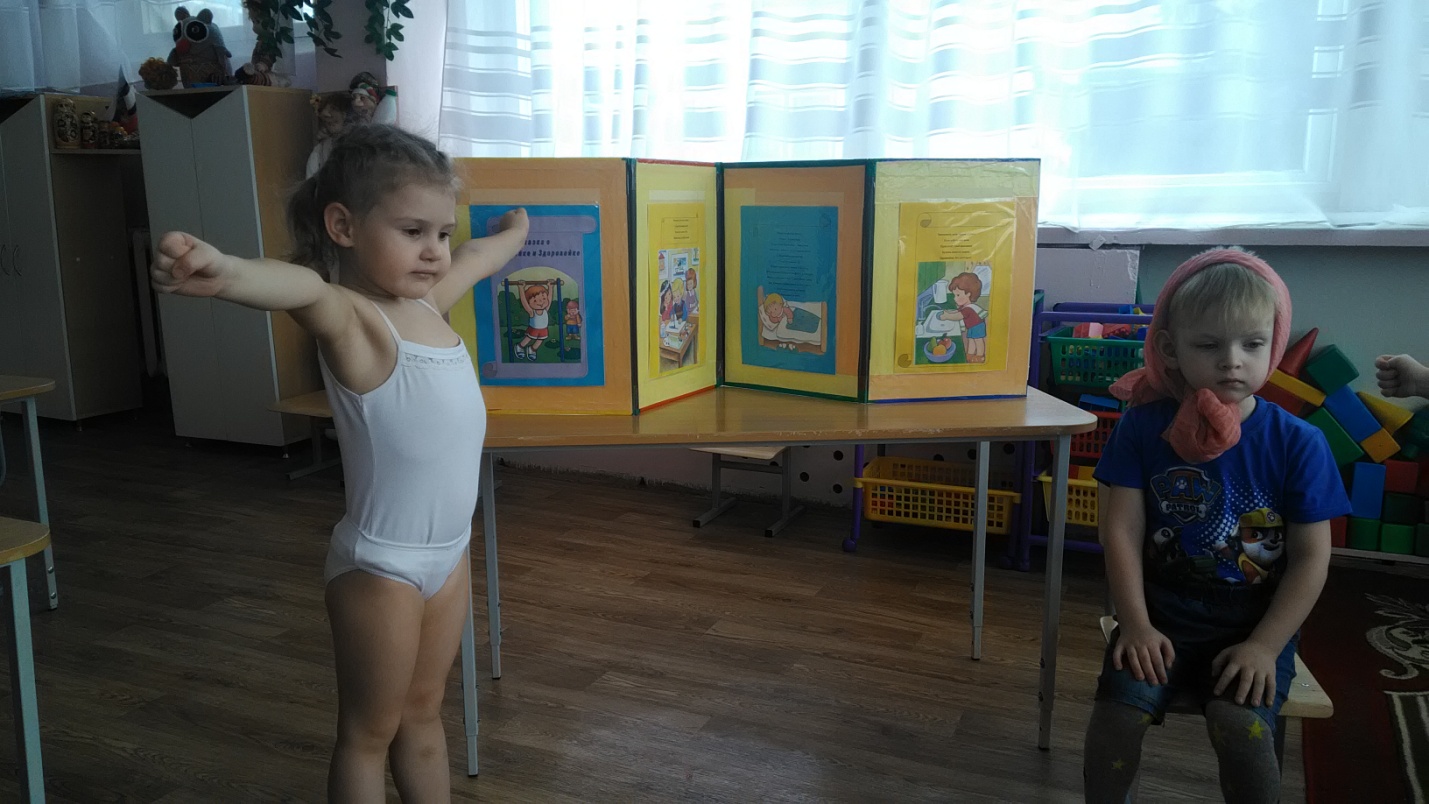 Кушает продукты: овощи и фрукты.Заболейка сам не рад, ел конфеты, всё подряд.Фрукты грязные и вот – у него болит зубок.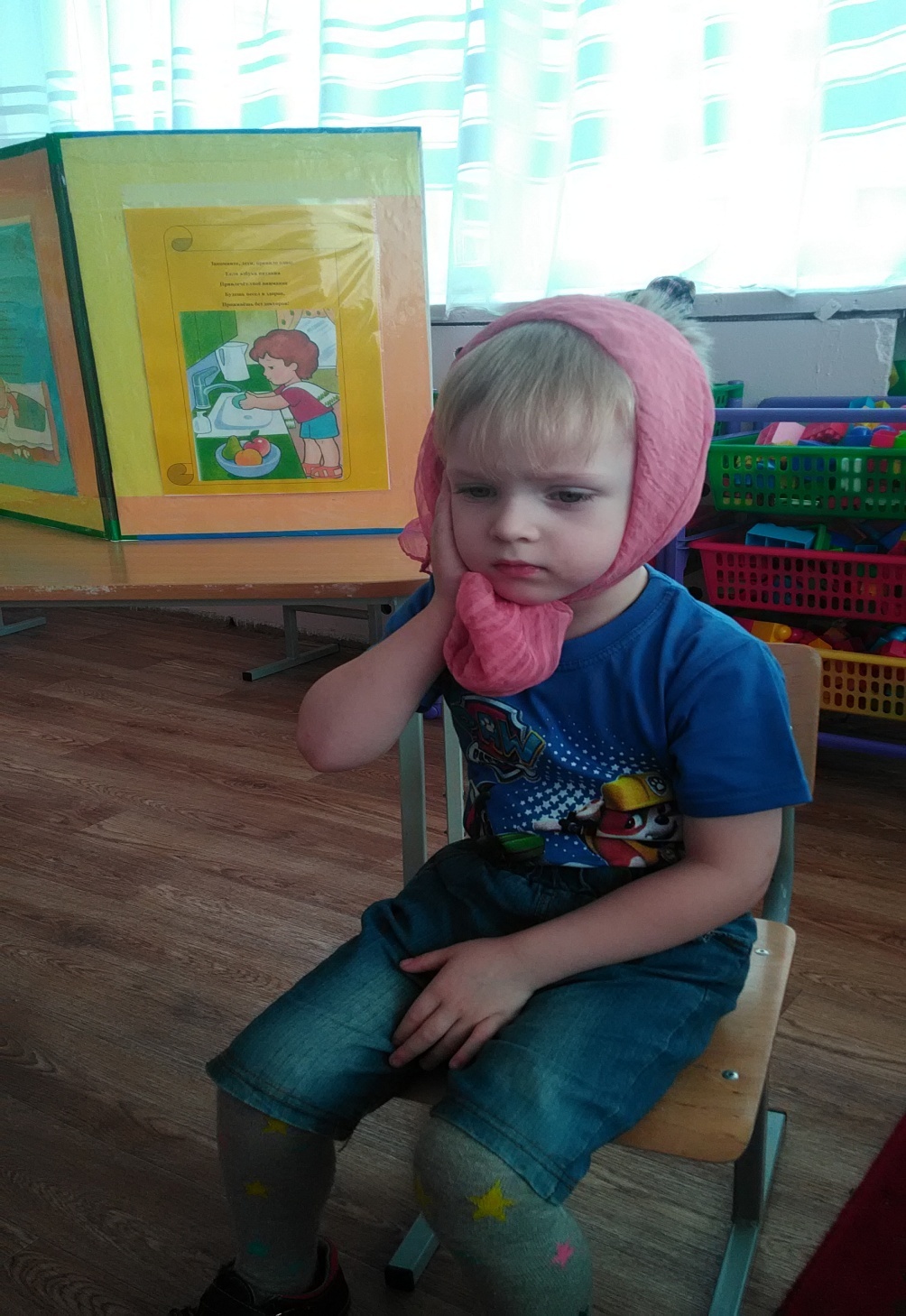 Зря, наверно скушал, маму не послушал,А Здоровейка всегда всё моетУ него живот не ноет. Запомните, дети, правило одно:Если азбука питанияПривлечёт твоё вниманиеБудешь весел и здоров,Проживёшь без докторов!Воспитатель: давайте поаппладируем нашим артистам , а сейчас мы не много отдохнём и с ребятам проведём весёлую физминутку , сварим вкусный компот.ФизминуткаБудем мы варить компот (маршируют на месте)Фруктов нужно много (показать руками много)Будем яблоки крошить ( крошат)Грушу будем мы рубить,Отожмём лимонный сок.Слив положим и песок.Варим, варим мы компот(повернуться вокруг себя).Угостим честной народ. ( хлопать в ладоши).Воспитатель: Молодцы. И сейчас в заключении нашего занятия , мне бы хотелось с вами поиграть в игру. «Ты беги красивый мячик быстро – быстро по рукам, у кого красивый мячик, тот сейчас ответит нам».Загадаю вам загадку,Ты попробуй отгадай.ЗагадкиВ нем прослойка – сладкий джем Сверху лёгкий белый крем.И мука в нем –высший сорт,Получился вкусный –торт!...По краям красивый бантик Образует пестрый фантикА внутри , конечно , это Шоколадная конфета… Я в стаканчике, в рожке,Вкусное и нежное…Сделано на молокеЧаще – белоснежное.В морозилке проживаю,А на солнце сразу таю.МороженоеВоспитатель: молодцы ребятки, каким одним словом мы можем назвать все отгадки.Дети: продукты питанияВоспитатель: Ребята, как вы думаете, что будет, если мы будем, есть одни сладости ( конфеты, мороженое) Ответы детейВоспитатель: Ребята, для того чтобы вы росли крепкими и здоровыми, нам необходимо употреблять разнообразную пищу, а не только сладкое и вкусное. ( овощи, фрукты, молочные продукты) это называется «правильным»  или  «здоровым питанием».И сейчас нам дети расскажут стихи о правильном питании.О правилах здорового питания…Чтобы крепкой я рослаИ красавицей была.Фрукты, овощи на завтракОчень детям нравятсяОт здорового питанияЩёчки аж румянятся.Надо кушать много кашиПить кефир и простаквашуИ не забывай про супчик,Будешь ты здоров голубчик.Доктор: Ребята, вы такие молодцы! Мне так понравилось у вас, а это вам витамины в подарок.